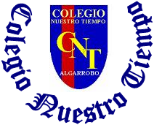 Colegio Nuestro Tiempo - R.B.D.: 14.507-6 Teacher of English Language: Francisca Alvarez P.Profesor de Artes Musicales: Cristóbal Baeza Guía ArticuladaIdioma extranjero: Inglés y Artes MusicalesOctavo BásicoSemana 28 y 29
20 de Septiembre al 01 de OctubreNombre: ____________________________________________________________ Semana 281. Mira la tabla sobre “Comparatives and Superlatives”.2. Comparatives! Mira las imágenes y escribe 2 oraciones usando el comparativo en parentesis. 
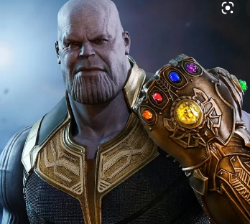 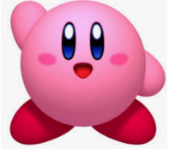                          VS                               	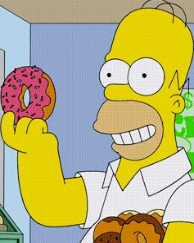 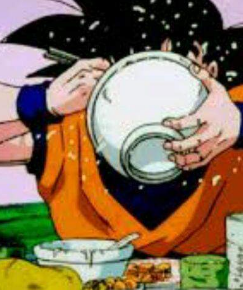                          VS                       3. Superlatives! Look at the picture and write sentences using the superlatives given. 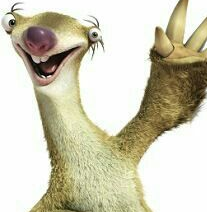 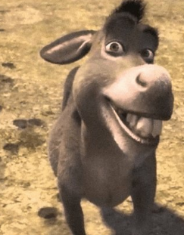                           VS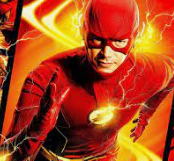 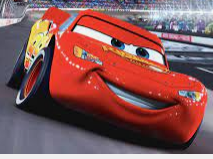                        VS4. Match the synonyms, then write the translation in the box below.a. FAST                   ____ SMARTb. PRETTY               ____ HIGHc. CROWD            ____ QUICKd. INTELLIGENT      ____ BEAUTIFULe. TALL                   ____ CONGESTED5. Mira el cuadro e identifica la diferencia entre los verbos MAKE y DO.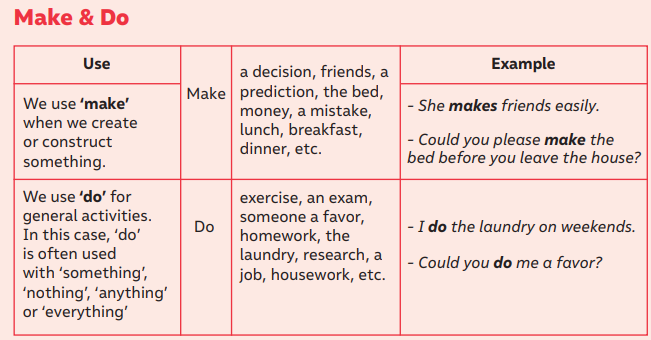 6. Dirígete a tu libro del estudiante página 42 y realiza las actividades 1-2 y 3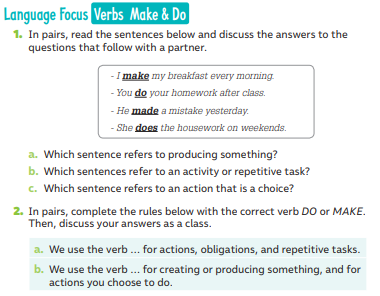 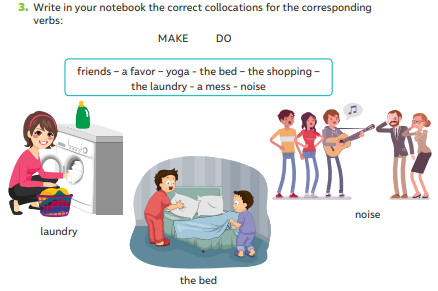 Semana 297. Dirígete a tu libro de actividades página 22 y realiza la actividad 1 de “Language Focus”.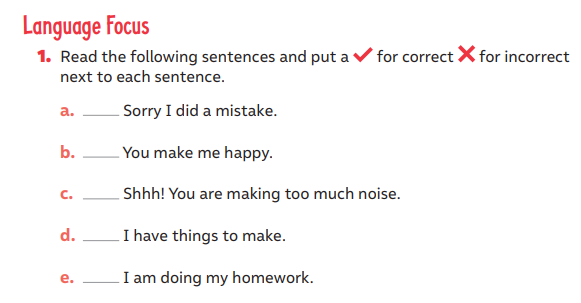 8. Dirígete a tu libro del estudiante y realiza las actividades 1-2 y 3 de la página 54.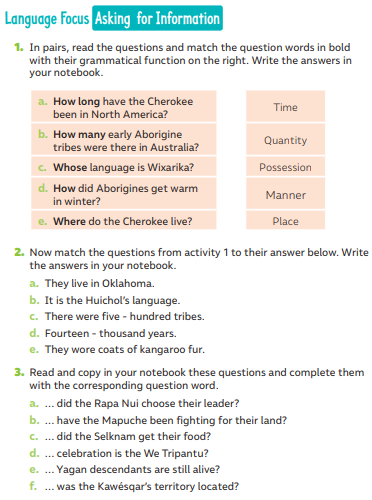 9. Lee el texto y responde las actividades 1 y 2 de la página 55 del libro del estudiante.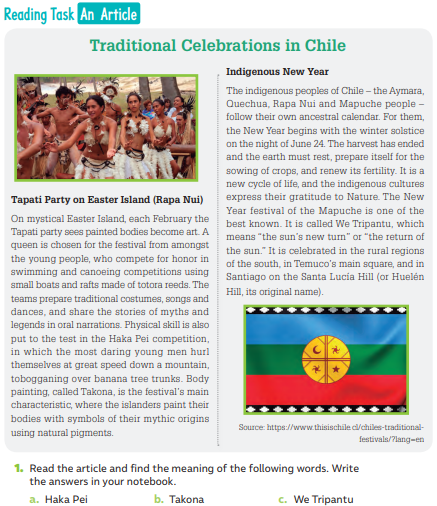 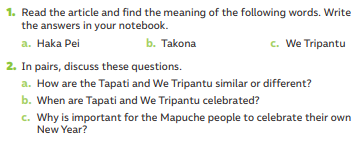 Actividades de MúsicaObjetivo: Reflexionar sobre sus fortalezas y áreas en que pueden mejorar la audición, la interpretación y la creación, propia y de otros, con respeto y autocrítica.Actividad 1.Empezamos un nuevo trimestre y por lo tanto una nueva actividad musical, esta vez, trabajaremos con otro de los ejes importantes de nuestra asignatura, la Creatividad. Esto quiere decir que lo más importante que haremos en este trimestre será crear cosas nuevas.Para poder crear cosas nuevas, primero tenemos que recolectar todas las cosas que hicimos durante los trimestres anteriores, por lo que la primera actividad consiste en evaluar nuestra última gran actividad, que fue la fiesta de la chilenidad.Para esto, te invito a responder las siguientes preguntas:¿Qué te pareció la actividad de música dentro de la fiesta de la chilenidad?¿Qué fue lo que más te gustó de esta actividad?¿Qué fue algo que no te gustó o que te gustaría cambiar de esta actividad?Actividad 2.Ahora te invito a que pienses en la palabra Creatividad. Podemos intentar definir esta palabra.Creatividad es:A continuación te invito a ver el siguiente video sobre creatividad musical:https://youtu.be/eWzMXOXxuOkDe lo que se ve en el video, contesta las siguientes preguntas:¿Cuáles son los 6 tips para estimular la creatividad musical?¿Cuál te hace más sentido?¿Cuál te hace menos sentido o no entendiste de qué se trataba?ObjectivesTo apply comparatives and superlatives.
To apply synonyms and opposites.To identify and apply the difference between verbs MAKE and DoTo identify and apply the difference between prepositions IN -ON -AT